Projektbeschreibung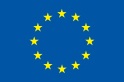 The EIT Raw Materials is supported by EIT, 
a body of the European UnionProjekttitelKurzbeschreibung InhaltUmfang/DauerZielgruppeLernergebnisse/ZieleKompetenzen